	                             Localisation : logiciels, e-commerce, marketing	                                IA : traitement du langage naturel, traduction automatique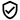 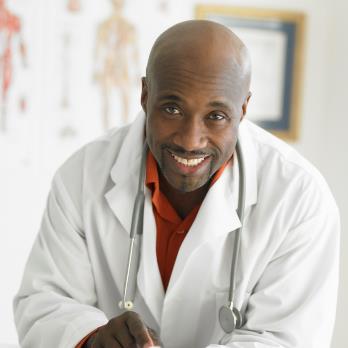 cyrill yannONE FORMAActuellement aide-soignant dans une hôpital de la place je dispose accès de temps libre pour pourvoir en profiter rien de plus congrès que l’utiliser pour en faire plus d’argent +237 699296488Cyrillyan01@gmail.comFootballBasketball Tennis Jeux vidéo ILEC[ International  Langage and Education Center]09-2016- 06-2018Obtention de mon certificat en langue anglaise CONFICIUS2021Obtention du certificat de langue CHINOISE  RAZEL 2022Promus au poste de traducteur pour ouvrier chinois chargé à la construction des routes de la métropole centrale du Cameroun  ILEC2022 Chargé a la remise a niveau des étudiant de bas niveaux en langue anglaises  CONFUCIUS 2022Responsable des stagiaires en langues  chinoise Traduction : anglais vers espagnol, français, allemand et portugais